Introduction to RatiosRatio: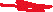 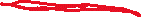 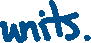 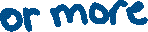 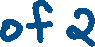 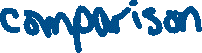 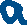 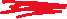 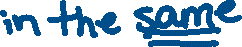 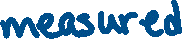 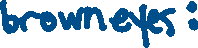 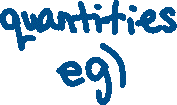 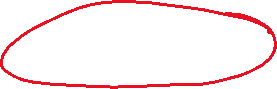 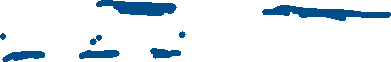 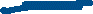 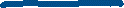 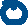 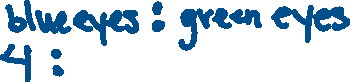 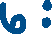 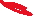 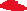 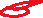 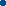 Part-to-Part Ratio: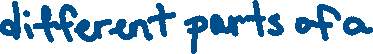 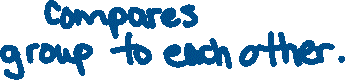 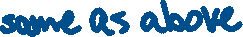 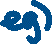 Part-to-Whole Ratio: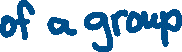 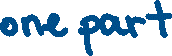 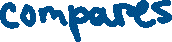 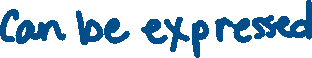 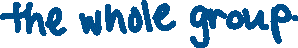 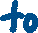 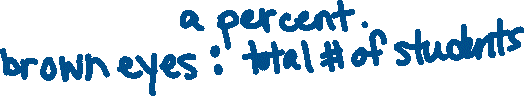 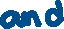 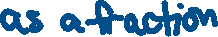 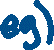 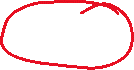 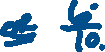 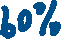 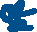 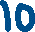 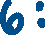 2 Term Ratio: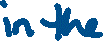 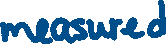 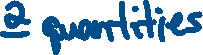 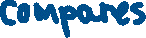 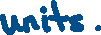 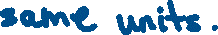 3 Term Ratio: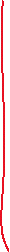 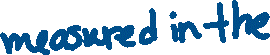 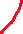 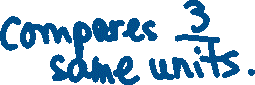 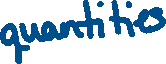 